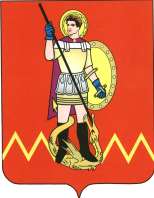 РОССИЙСКАЯ ФЕДЕРАЦИЯМЕЖЕВСКОЙ  МУНИЦИПАЛЬНЫЙ  РАЙОН  КОСТРОМСКОЙ ОБЛАСТИАДМИНИСТРАЦИЯ  НИКОЛЬСКОГО СЕЛЬСКОГО ПОСЕЛЕНИЯ______________________________________________________________________с.Никола                                                                                                                8-49447-5-31-11          П О С Т А Н О В Л Е Н И Еот   05 апреля 2019  года.                 № 10« О проведении на территории Никольского сельского поселения месячника по пожарной безопасности».                  В целях усиления пожарной безопасности на территории Никольского сельского поселения. В соответствии с Федеральным законом от 21.12.1994 года № 69-ФЗ «О пожарной безопасности» и Закона Костромской области от 22.11.2000 года № 124 «О пожарной безопасности на территории Костромской области»Администрация Никольского сельского поселения ПОСТАНОВЛЯЕТ:Включиться в проведение районного месячника по пожарной безопасности с 15 апреля по 15 мая 2019 года.Утвердить план проведения месячника по пожарной безопасности в Никольском сельском поселении (приложение №1) Признать утратившим силу постановление главы администрации сельского поселения от 05 апреля 2018 года  № 16  «О проведении на территории Никольского сельского поселения  месячника по пожарной безопасности».Контроль за выполнением данного постановления оставляю за собой.Глава   Никольского сельского поселения Межевского муниципального района Костромской области:                   Л.А. РемоваПЛАН РАБОТЫ И ПРОВЕДЕНИЯ МЕСЯЧНИКА ПО ПОЖАРНОЙ БЕЗОПАСНОСТИВ АДМИНИСТРАЦИИ НИКОЛЬСКОГО СЕЛЬСКОГО ПОСЕЛЕНИЯ НА 2019 год.№ п/пНаименование мероприятияСрок выполненияОтветственныйОтметка о выполнении1. ОРГАНИЗАЦИОННАЯ РАБОТА ПО ПРОТИВОПОЖАРНОЙ БЕЗОПАСНОСТИ.1. ОРГАНИЗАЦИОННАЯ РАБОТА ПО ПРОТИВОПОЖАРНОЙ БЕЗОПАСНОСТИ.1. ОРГАНИЗАЦИОННАЯ РАБОТА ПО ПРОТИВОПОЖАРНОЙ БЕЗОПАСНОСТИ.1. ОРГАНИЗАЦИОННАЯ РАБОТА ПО ПРОТИВОПОЖАРНОЙ БЕЗОПАСНОСТИ.1. ОРГАНИЗАЦИОННАЯ РАБОТА ПО ПРОТИВОПОЖАРНОЙ БЕЗОПАСНОСТИ.1.Принятие решений по укреплению пожарной безопасности и размещении их в информационном бюллетене «Сельский вестник»05.04.2019г.Ремова Л.А.2.Расширенное заседание координационного Совета.12.04.2019г.Ремова Л.А.3.Снос, приведение в противопожарное состояние ветхих  строений.март-октябрь 2019г.Ремова Л.А., 4.Контроль в противопожарный период за наличием у домов емкости с водой и лестницы. апрель - май 2019г.Большакова О.Н., Иванцова О.В., Морозова О.В., Крылова Л.А., Носкова Л.С.,Монахова Г.Г., Смирнова Е.Л.5.Подворный обход жилья неблагополучных семей.апрель - май 2019г.Кузнецова Е.С.., Участковый Пп№126. Запрещение палов травы, жарения шашлыков и сжигания мусора в населенном пункте.пожароопасный периодКузнецова Е.С., председатели ТОСов7.Контроль за самовольным размещением построек.в течение годаИванцова О.В., Кузнецова Е.С.председатели ТОСов8.Контроль за чистотой улиц и приусадебных участков.в течение годаСанитарные комиссии11. ОБУЧЕНИЕ НАСЕЛЕНИЯ МЕРАМ ПОЖАРНОЙ БЕЗОПАСНОСТИ11. ОБУЧЕНИЕ НАСЕЛЕНИЯ МЕРАМ ПОЖАРНОЙ БЕЗОПАСНОСТИ11. ОБУЧЕНИЕ НАСЕЛЕНИЯ МЕРАМ ПОЖАРНОЙ БЕЗОПАСНОСТИ11. ОБУЧЕНИЕ НАСЕЛЕНИЯ МЕРАМ ПОЖАРНОЙ БЕЗОПАСНОСТИ11. ОБУЧЕНИЕ НАСЕЛЕНИЯ МЕРАМ ПОЖАРНОЙ БЕЗОПАСНОСТИ1.Организация работы пожарной команды с. Никола и пожарной дружины д. СередняяапрельРемова Л.А., Кузнецова Е.С..2.Проведение сходов с гражданами.апрель - май Ремова Л.А.3.Распространение листовок, памяток о правилах противопожарной безопасности.апрель-май Кузнецова Е.С..Председатели ТОСов.111. СОДЕЙСТВИЕ ДЕЯТЕЛЬНОСТИ ПОЖАРНОЙ ОХРАНЫ111. СОДЕЙСТВИЕ ДЕЯТЕЛЬНОСТИ ПОЖАРНОЙ ОХРАНЫ111. СОДЕЙСТВИЕ ДЕЯТЕЛЬНОСТИ ПОЖАРНОЙ ОХРАНЫ111. СОДЕЙСТВИЕ ДЕЯТЕЛЬНОСТИ ПОЖАРНОЙ ОХРАНЫ111. СОДЕЙСТВИЕ ДЕЯТЕЛЬНОСТИ ПОЖАРНОЙ ОХРАНЫ1.Контроль за наличием и исправностью пожарных водоёмов.в течение годаКузнецова Е.С.2.Контроль за состоянием телефонной связи со всеми населенными пунктами.в течение годаРемова Л.А.3.Осуществление в пределах компетенции социального стимулирования активных членов добровольной пожарной дружины.по мере необходимостиРемова Л.А.